КОНСПЕКТ ИНТЕГРИРОВАННОГО ЗАНЯТИЯПО ОБРАЗОВАТЕЛЬНОЙ ОБЛАСТИ«РЕЧЕВОЕ РАЗВИТИЕ» ДЛЯ ДЕТЕЙ ПОДГОТОВИТЕЛЬНОЙ ГРУППЫТЕМА: «СЧАСТЛИВАЯ СЕМЬЯ»                                                                                       Воспитатель: Фокина В.М2022г.Цель: воспитание любви и уважения к родным и близким, развитие связной речи, расширение лексического словаря, формирование грамматического строя речи.Задачи:- активизировать словарь детей на основе углубления знаний о своей семье;- совершенствовать диалогическую и монологическую речь;- развивать поэтический слух, память;- формировать умение анализировать текст, озаглавливать.- совершенствовать умение запоминать текст на основе мнемотехники;- развивать понимание логико-грамматических конструкций;- вызывать желание рассказывать о взаимоотношениях между детьми и взрослыми в семье;- расширять лексический словарь по теме «Семья»- воспитывать у детей любовь и уважение к членам своей семьи, желание высказывать свои чувства близким людям.Материалы и оборудование: альбомы с фотографиями членов семьи , генеалогическое дерево от каждой семьи, кружочки красного и черного цвета, волшебный ларчик, загадки о семье, мнемотаблица стихотворения «Волшебный дом», схемы, слайды по теме «Семья с древних времен», средства ИКТ.Предварительная работа: рассматривание семейных альбомов с фотографиями; беседа по фотографиям; рассказывание детей о членах своей семьи; чтение пословиц, совместная работа с родителями по составлению семейного древа.Ход занятия1. Вводная частьОрганизационный момент.Дорогие ребята! Я рада вас приветствовать в нашем утреннем дружном круге. Мне очень приятно, что у вас хорошее настроение и мне хочется, чтобы хорошее настроение не покидало вас в течение всего дня! Предлагаю взяться за руки, посмотреть ласково друг другу в глаза и передать тепло и доброту чувств, радости от нашей встречи!Я, ты, он, она- вместе дружная семья.Руку дай соседу справа, руку дай соседу слева.Улыбнись соседу справа, улыбнись соседу слева.Обними соседа справа, обними соседа слева.Я, ты, он, она- вместе дружная семья.2. Основная часть.Воспитатель: Сегодня мы собрались все вместе, как одна большая дружная семья. Воспитатель открывает ларчик: У меня есть волшебный ларчик, а в нем для вас загадки. 1) Кто стирает, варит, шьет,На работе устает,Просыпается так рано? —Лишь заботливая... (мама)2 ) Кто же трудную работуМожет делать по субботам? —С топором, пилой, лопатойСтроит, трудится наш... (папа)3) Кто любить не устает,Пироги для нас печет,Вкусные оладушки?Это наша... (бабушка)4) Кто всю жизнь работал,Окружал заботойВнуков, бабушку, детей,Уважал простых людей?На пенсии уж много летНестареющий наш... (дед)5) Кто веселый карапузик —Шустро ползает на пузе?Удивительный мальчишка —Это младший мой... (братишка)6) Кто любит и меня, и братца,Но больше любит наряжаться? —Очень модная девчонка —Моя старшая... (сестренка)7) Без чего на белом светеВзрослым не прожить и детям?Кто поддержит вас, друзья?Ваша дружная... (семья)Воспитатель: Молодцы дети, вы отгадали все загадки из волшебного ларчика.2. Основная часть.Воспитатель: Дети вы догадались о чём у нас сегодня пойдёт речь?Дети: Да, мы сегодня будем говорить о семье.Воспитатель: Дети, а что такое семья? Ответы детей:_____________________________________________Воспитатель: Но что-же нам скажет волшебный ларчик. Воспитатель кликает на картинку ларчика на интерактивной доске и открывает слайды  «Семья с древних времен»:  «С древних времен мужчины, женщины и дети жили вместе небольшими группами в пещерах. Вместе люди хранили огонь и защищались от диких зверей. Эти первобытные "семьи" не были похожи на современные.Потом образ жизни людей стал меняться. Так появились семьи, похожие на те, что мы видим сейчас. В них отец приносил пищу, а мать заботилась о доме, муже и детях. Вдвоём было легче оберегать и воспитывать потомство, вести хозяйство. Подрастая, дети начинали помогать родителям. Примерно так распределяются обязанности в семье и сейчас.»Воспитатель: Дети, а у членов вашей семьи есть обязанности? Посмотрите на схему и расскажите какие есть обязанности у каждого члена вашей семьи.Ответы детей:____________________________________________________Воспитатель: Молодцы дети, а какие обязанности есть у вас по дому.Ответы детей:____________________________________________________  Воспитатель: Давайте мы сейчас потренируемся и покажем, как мы помогаем маме.Физкультминутка: «Мамины помощники»
Дружно маме помогаем, (маршируем)
Пыль повсюду вытираем, (Движение руками по кругу)
Мы белье теперь стираем, (движение руками вправо-влево)
И полы мы подметаем. (движение руками вправо-влево)
В магазин бегом бежим (бег на месте)
На диване посидим. (Приседаем)
Маму вечером встречаем (руки развести в стороны)
Крепко-крепко обнимаем. (Обнимаем себя)Воспитатель: Какие замечательные помощники есть у наших мам. Дети, а я хочу вас пригласить в один Волшебный дом.  Воспитатель открывает слад, на котором изображена мнемотаблица. Дети рассматривают и называют картинки на мнемотаблице, спрашивают, для чего они нарисованыВоспитатель: Чтобы узнать секрет Волшебного дома, послушайте стихотворение.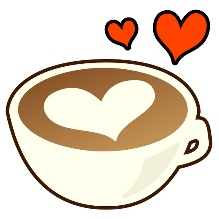 Чтоб дом был счастливым, наполненным лаской,Я дам вам рецепт под названием «Сказка».Шесть чашек ЛЮБВИ вы смешайте с ЗАБОТОЙ,Три ложки ДОВЕРИЯ, чашку РАБОТЫ,Две чашки ПРОЩЕНЬЯ и горсть ДОБРОТЫ,Добавьте чуть ВЕРНОСТИ, нежной МЕЧТЫ.Три чашки НАДЕЖДЫ и ДРУЖБЫ пол миски,Стакан УВАЖЕНИЯ к старшим и близким.Две ложечки СМЕХА, немного УДАЧИ,Щепотку ТЕРПЕНЬЯ, и ваша задачаВсё сдобрить УЛЫБКОЙ сердечной и ЛАСКОЙ,И с утренним кофе подать эту «Сказку».Воспитатель: Дети, а как можно озаглавить это стихотворение.Ответы детей: «Сказка», «Счастливый дом», «Сказочная семья», «Волшебный рецепт», «Дом – сказка»Воспитатель: Правильно, все ваши идеи верны. Дети, как вы думаете, в этом доме живет какая семья?Дети: В этом доме живет счастливая семья.Воспитатель: Давайте сложим в наш ларчик рецепт «Счастливой семьи». Вспомните какие нужны ингредиенты и сложите их в ларчик.Воспитатель еще раз читает стихотворение.Дети передают ларчик друг другу называют слова: ЛЮБОВЬ, ЗАБОТА, ДОВЕРИЕ, РАБОТА, ПРОЩЕНЬЕ, ДОБРОТА, ВЕРНОСТЬ, МЕЧТЫ, НАДЕЖДА, ДРУЖБА, УВАЖЕНИЕ, СМЕХ, УДАЧА, ТЕРПЕНЬЕ, УЛЫБКА, ЛАСКА.Воспитатель: Как вы понимаете смысл этих слов? Дети делятся своим мнением, исходя из представлений и личного опыта: ______________________________________________________________Воспитатель: Дети, вы запомнили рецепт счастливой семьи?Дети: Нет, не запомнили, плохо запомнили.Воспитатель: Дети какие слова из нашего стихотворения начинаются на звук: У, Т, Л, Н, М, Р, П, В.Дети, с опорой на первый звук называют слова из стихотворения.У -  УПОРСТВО Т - ТЕРПЕНИЕЛ – ЛЮБОВЬН – НАДЕЖДАМ – МЕЧТА Р – РАДОСТЬП – ПРОЩЕНИЕВ - ВНИМАНИЕВоспитатель: Давайте посмотрим на доску и повторим рецепт «Счастливой семьи»Воспитатель: Дети, приглашаю поиграть в игру: «Радость или огорчение?» В семье вас любят, заботятся о вас. А ваши поступки могут радовать или огорчать близких вам людей. У меня два кружка: красный и чёрный. Как вы думаете, какой из них обозначает радость (красный), а какой огорчение (чёрный?) Сейчас я вам раздам кружочки, и мы поиграем: я называю поступок, а вы с помощью кружка показываете, порадует или огорчит этот поступок ваших близких.Вы съели на завтрак всю кашуВы подрались с братомПоблагодарили за вкусный обедВстретили у порога маму и помогли ей раздетьсяРазбросали по комнате все игрушкиПомогли маме вымыть посудуНагрубили бабушкеБыстро без разговоров собрались в детский садНарисовали и подарили папе красивый рисунокПеред сном пожелали всем «спокойной ночи»Порвали новую книжкуРазделили угощение между всеми членами семьиХорошо вели себя в детском садуВижу, что вы знаете, какие поступки могут огорчить ваших близких. И надеюсь, что впредь вы будете совершать только хорошие поступки.3. Итог занятияВоспитатель: Наше занятие подошло к концу. Чем оно вам запомнилось? Что интересного вы из него узнали.Дети: Сегодня мы отгадывали загадки о семье из волшебного ларчика, смотрели картинки про древнюю семью, поиграли в игру «Радость или огорчение», узнали рецепт «Счастливой семьи», узнали волшебные слова: ЛЮБОВЬ, ЗАБОТА, ДОВЕРИЕ, РАБОТА, ПРОЩЕНЬЕ, ДОБРОТА, ВЕРНОСТЬ, МЕЧТЫ, НАДЕЖДА, ДРУЖБА, УВАЖЕНИЕ, СМЕХ, УДАЧА, ТЕРПЕНЬЕ, УЛЫБКА, ЛАСКА.Воспитатель: Я очень рада, что у каждого из вас есть родной дом, где вас любят, ждут, заботятся, приходят на помощь. Вы, ребята, должны тоже ценить близких, стараться никогда не огорчать, а помогать им. Я желаю вам, чтобы в вашей семье всегда были мир, дружба, уважение, любовь друг к другу.6                                       Л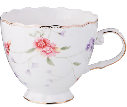 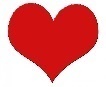 З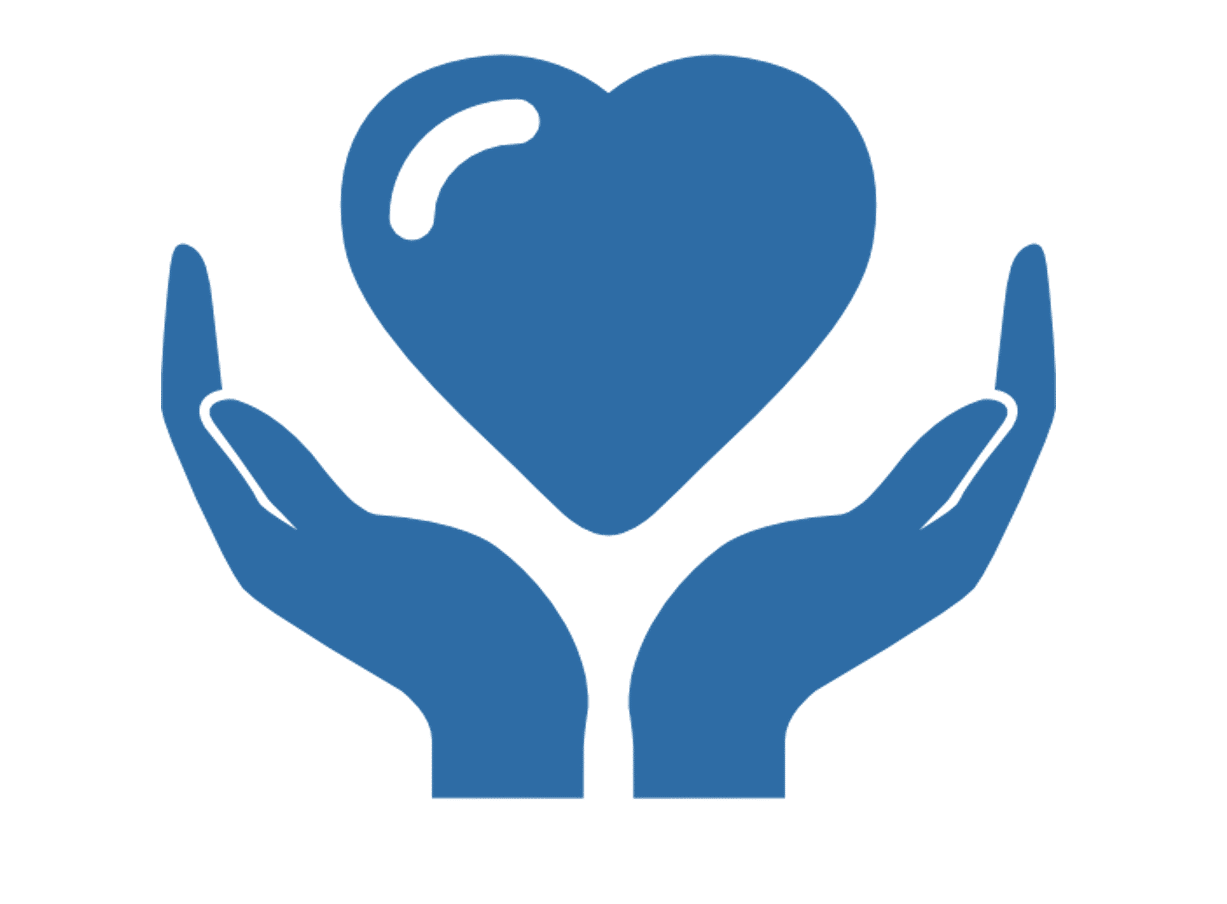 3  Д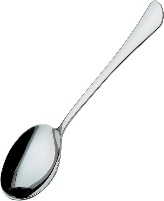  Р2  ПД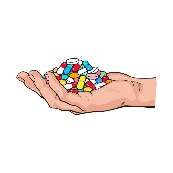        В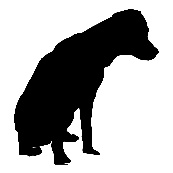  М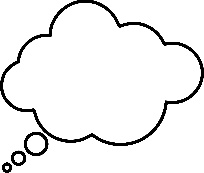   3 Н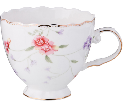 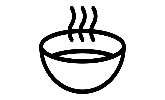 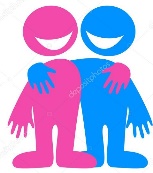    У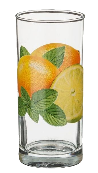 2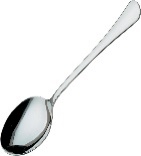 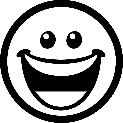  Немного           У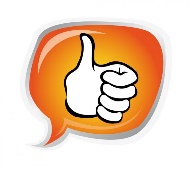  Т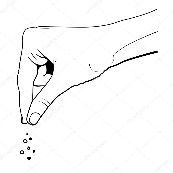       У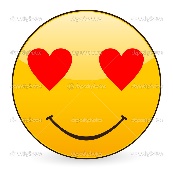      Л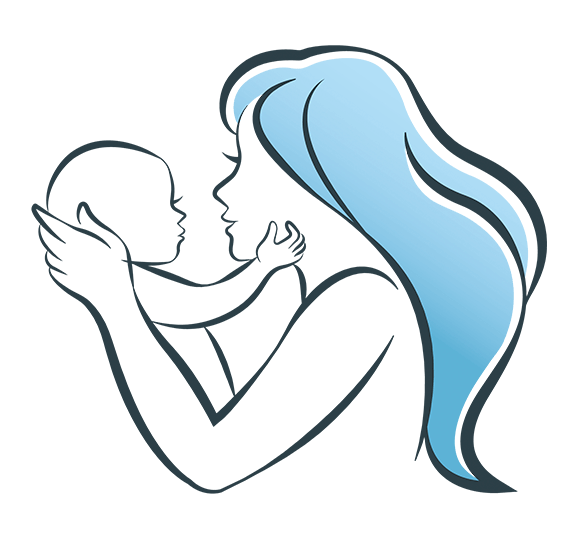 